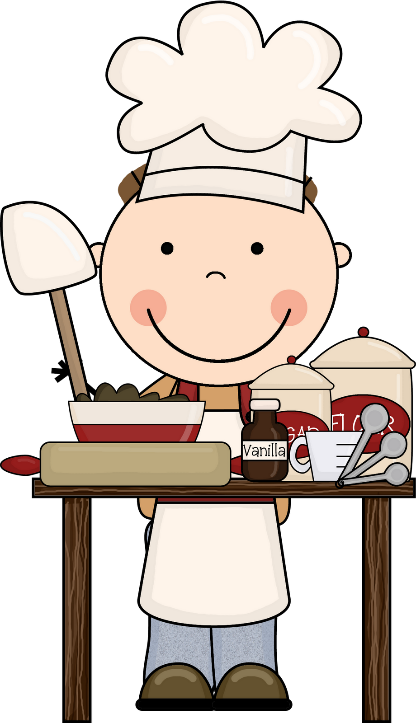 PONEDELJEK, 20. 6. 2022ZAJTRK:  POLBELI KRUH,  DOMAČI MESNOZELENJAVNI NAMAZ / PŠENIČNI ZDROB Z MLEKOM, ČAJKOSILO:  ZELENJAVNA ENOLONČNICA  S STROČJIM FIŽOLOM, POLBELI KRUH, DOMAČI RIŽEV NARASTEKDOP./POPOLDANSKA MALICA:  SADNA MALICATOREK, 21. 6. 2022ZAJTRK:  ČOKOLADNE ŽITARICE Z MLEKOM, ČRNI KRUH, ČAJ KOSILO:  PREŽGANKA, DOMAČI KROMPIRJEVI POLPETI Z MLETIM MEŠANIM MESOM / Z MLETO GOVEDINO , KITAJSKO ZELJE  S ČIČERIKODOP./POPOLDANSKA MALICA: BANANASREDA, 22. 6. 2022ZAJTRK:  POLBELI KRUH,  OTROŠKA PAŠTETA / KORUZNI KOSMIČI Z MLEKOM,  ZELENA PAPRIKA, ČAJKOSILO: ZELENJAVNA RIŽOTA S PIŠČANČJIM MESOM, ZELENA SOLATA S KORUZO, DOMAČA LIMONADADOP./POPOLDANSKA MALICA:   OTROŠKI PIŠKOTIČETRTEK, 23. 6. 2022ZAJTRK:  KORUZNI MEŠANI KRUH**, ČOKOLADNI NAMAZ / POLENTA Z MLEKOM, MLEKO, ČAJKOSILO:   CVETAČNA KREMNA JUHA, PANIRAN FILE ALJAŠKEGA POLAKA, PIRE KROMPIR, MEŠANA ZELENA SOLATA Z BUČNIM OLJEMDOP./POPOLDANSKA MALICA:  SADNA MALICAPETEK, 24. 6. 2022ZAJTRK: OVSENI MEŠANI KRUH/ PIRIN ZDROB Z MLEKOM, MASLO**, MED, ČAJKOSILO: KROMPIRJEV GOLAŽ S TELETINO, OVSENI MEŠANI KRUH,  NAVIHANČEK Z MARELIČNIM NADEVOMDOP./POPOLDANSKA MALICA:   SUHO SADJE